Body System: __________________________________________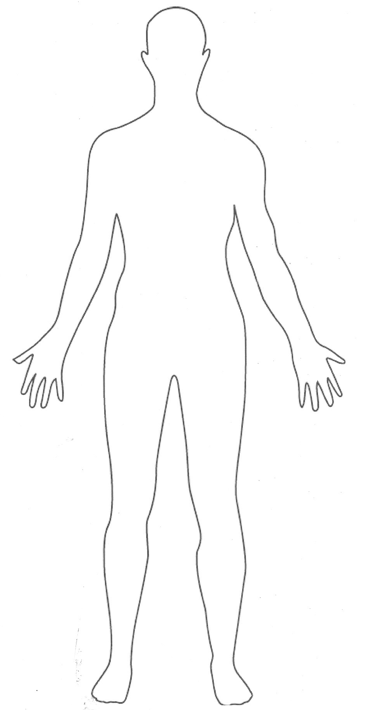 Body System: __________________________________________The main function of this Body System The name & function of all of the organs ________________________________________________________________________________________________________________________________________________________________________________________________________________________________________________________________________________________________________________________________________________________________________________________________________________________________________________________________________________________________________________________________________________________________________________________________________________________________________________________________________________________________________________________________________________________________________________________________________________________________________________________________________________________________________________________________________________________________________________________________________________________________________________________________________________________________________________________________________________________________________________________________________________________________________________________________________________________________________________________________________________________________________________________________________________________________________________________________________________________________________________________________________________Identify at least one relationship to another body system. How do they work together?Identify any specific diseases that affect each body systemsName of disease: How it affects the organ system/human body: 